Pré requis :TC 2 1 1 5 (Organisation fonctionnelle d’une chaîne d’énergie)TC 2.2.2.1 (Représentation symboliques)TC 2.3.5  (Comportement énergétique des systèmes)Ce que l’on attend de l’élève :Réaliser des mesures ou des simulations permettant de déduire les grandeurs influentes et influencées d’un système (en relation avec EE 2.4.3 et EE4.3).Représenter sur un ou plusieurs graphes la structure fonctionnelle d’une chaîne d’énergie. Supports pédagogiques :Chaque système comportera un dossier technique, sera instrumenté pour mesurer les flux d’énergie et sera modélisé en vue de la simulation de son fonctionnement.Exemples :Portail automatique photovoltaïque SET.Chauffe eau solaire avec appoint électrique.Installation solaire photovoltaïque.Sèche main.Robot RoombaVélo à assistance électriqueChauffe eau thermodynamiqueVMC double fluxActivités des élèves :Scénario possible: Observation du système en phase d’utilisation :Fonctionnement sur banc de mesureFonctionnement réel en situationSimulationIdentification des différents constituants de la chaîne d’énergie et de leurs fonctions :A partir d’un schéma symbolique architectural.Déduction à partir du fonctionnement ou de la simulation.Identification des paramètres du systèmeA partir du dossier techniqueA partir du modèle de simulationCampagne de mesure :Mesures ponctuelles ou continues sur un ou plusieurs constituants du système en vue de caractériser les flux énergétiques (températures, vitesse, couple, débit …).Observation des affichages d’une Gestion technique centralisée.Observation de résultats de simulationQuestionnement sur le fonctionnement de tout ou partie de la chaîne d’énergie.A partir de la nature et de l’intensité des flux qui la traverseNature des transformations/modulations de l’énergieMise en évidence des pertes et des rendements.Questionnement sur la structure fonctionnelle de la chaîne d’énergie.Relations entre composantsConfiguration de la chaîne d’énergieCréation ou adaptation d’un graphe permettant de définir la structure de la chaîne d’énergieUtilisation d’un outil de représentation (Sysml) on privilégie le diagramme de flux.Graphe de structure d’une chaîne d’énergie (sysml)Description structurelle ou fonctionnelle de la chaîne d’énergieFonctionnelle → diagramme des exigencesStructurelle →diagramme de bloc, diagramme de fluxDescription structurelleDiagramme de flux d’une chaîne d’énergie locale (exemple) :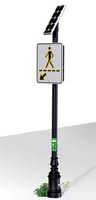 (Voir fiche TC 2.1.1)Diagramme de bloc d’une chaîne d’énergie locale (exemple) :Description fonctionnelle :Diagramme (incomplet) des exigences d’une chaîne d’énergie locale (exemple):Chapitre2. Conception d’un systèmeObjectif général de formationDéfinir tout ou partie des fonctions assurées par une chaîne d’énergie et le système de gestion associé, anticiper ou vérifier leurs comportements par simulation.Paragraphe2.1 Approche fonctionnelle d’une chaîne d’énergieSous paragrapheConnaissancesStructure fonctionnelle d’une chaîne d’énergie, graphe de structure d’une chaîne d’énergie.Niveau d’enseignementPremière TerminaleNiveau taxonomique3. Le contenu est relatif à la maîtrise d’outils d’étude ou d’action : utiliser, manipuler des règles ou des ensembles de règles (algorithme), des principes, des démarches formalisées en vue d’un résultat à atteindre.CommentaireIl s’agit, dans la spécialité, de construire un graphe définissant la structure fonctionnelle de la chaîne d’énergie.Il s’agit également de caractériser les grandeurs influentes et les grandeurs influencées en entrées/sorties de chaque processus élémentaire de stockage, transfert et de transformation d’énergie mis en œuvre dans la chaîne d’énergie.Liens